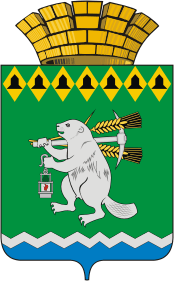 Администрация Артемовского городского округа ПОСТАНОВЛЕНИЕот                                                                                                      № ______-ПАО порядке разработки Стратегии социально-экономического развития Артемовского городского округа  В соответствии с пунктом 2 статьи 39 Федерального закона от 28 июня 2014 года № 172-ФЗ «О стратегическом планировании в Российской Федерации», Законом Свердловской области от 15.06.2015 № 45-ОЗ «О стратегическом планировании в Российской Федерации, осуществляемом на территории Свердловской области», Постановлением Правительства Свердловской области от 30.03.2017 № 208-ПП «О Методических рекомендациях по разработке (актуализации) стратегий социально-экономического развития муниципальных образований, расположенных на территории Свердловской области», руководствуясь статьями 30, 31 Устава Артемовского городского округа,ПОСТАНОВЛЯЮ:1. Утвердить:1.1. Порядок разработки Стратегии социально-экономического развития Артемовского городского округа (Приложение 1);1.2. Положение о Совете стратегического развития Артемовского городского округа (Приложение 2);1.3. Положение об экспертных советах Артемовского городского округа «Власть», «Наука», «Общественность», «Бизнес», «СМИ»      (Приложение 3).2. Установить что органом, ответственным за организацию и координирование процесса разработки Стратегии социально-экономического развития Артемовского городского округа, является отдел экономики, инвестиций и развития Администрации Артемовского городского округа (далее – Уполномоченный орган).3. Признать утратившими силу:3.1. Постановление главы муниципального образования «Артемовский район» от 30.05.2005 № 582 «О процессе стратегического планирования в муниципальном образовании «Артемовский район»;  3.2. Постановление Администрации Артемовского городского округа 
от 08.08.2016 № 888-ПА «Об утверждении Порядка разработки, корректировки, осуществления мониторинга и контроля реализации Стратегии социально-экономического развития Артемовского городского округа».4. Действие настоящего постановления распространяется на правоотношения, возникшие с 01.05.2017.5. Постановление опубликовать в газете «Артемовский рабочий» и разместить на официальном сайте Артемовского городского округа в информационно-телекоммуникационной сети «Интернет».6. Контроль за исполнением постановления возложить на первого заместителя главы Администрации Артемовского городского округа Черемных Н.А.Глава Артемовского городского округа                                    А.В. Самочернов